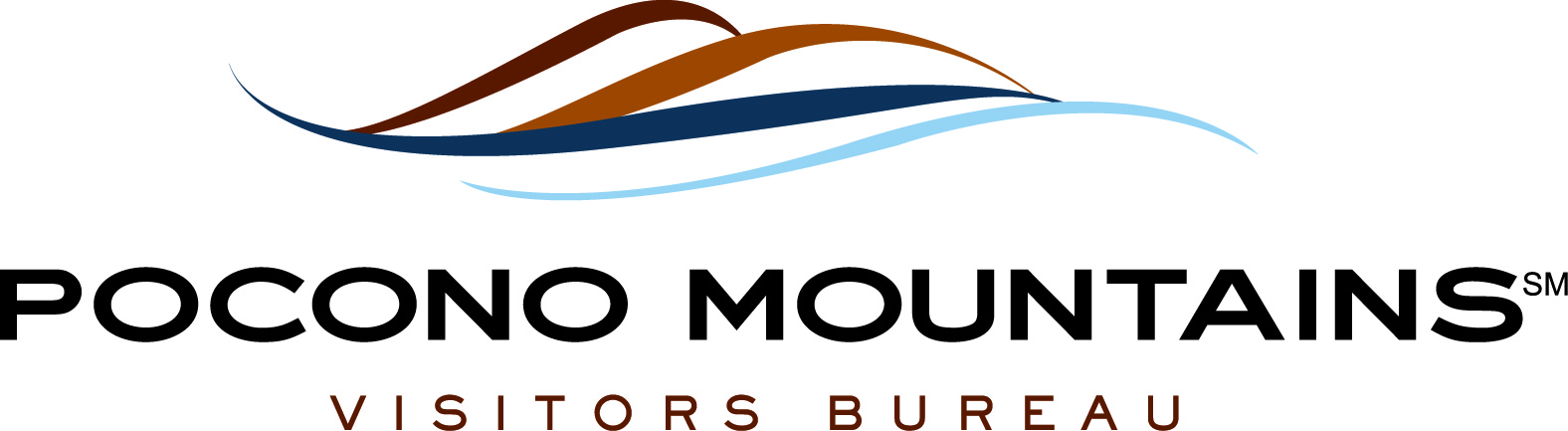 Media Alert	   *	 Media Alert	*	Media Alert	*	Media Alert		Pocono Mountains Visitors Bureau To Host InstaMeet WHAT:	The Pocono Mountains Visitors Bureau (PMVB) begins a new monthly initiative to showcase the region to Instagrammers and photography enthusiasts. Each month the PMVB will host an InstaMeet, allowing photographers an up-close look at some of the region’s most unique offerings.	The first InstaMeet will be at the Life-Size Gingerbread House at Skytop Lodge. Constructed from thousands of pieces gingerbread, candy and frosting, this work of delicious, photogenic art is a Pocono Mountains Christmas tradition.	Charge up your smartphones and DSLR cameras and join us for a night of tasty photography.   WHEN:		Friday, December 18, 20156:00 p.m. WHERE:	Skytop Lodge One SkytopSkytop, PA 18357Follow Along: 	@PoconoTourism#InstaMeet, #InstaMeetPoconos, #PoconoMtns, #PoconoWinter, #TakeOnPocono, #PoconoChristmas, #SkytopLodge, #GingerbreadHouse, #PAHolidays, #InstaMeetsElizabeth Richardson Pocono Mountains Visitors Bureauerichardson@poconos.org Cell: 570.407.2763# # #